Линия Л-309  - схема с конфигурацией поковок.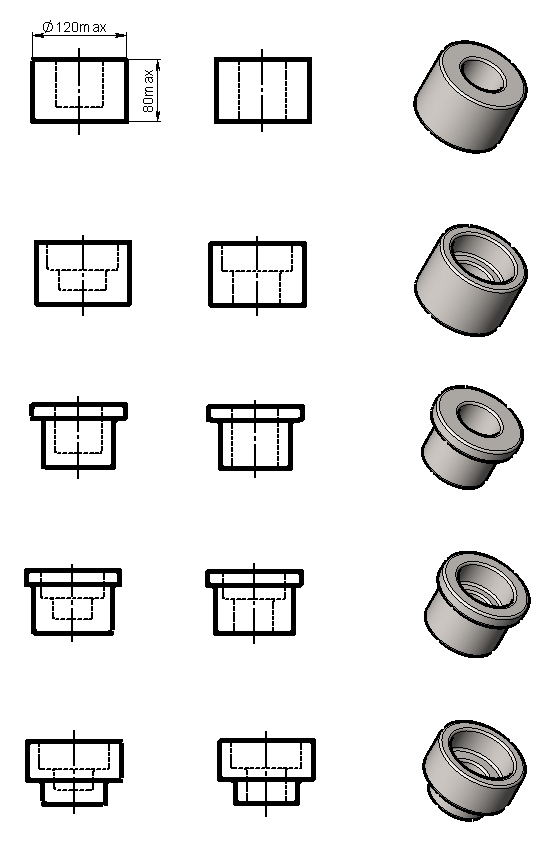 Горизонтально-ковочные машины - схема с конфигурацией поковок.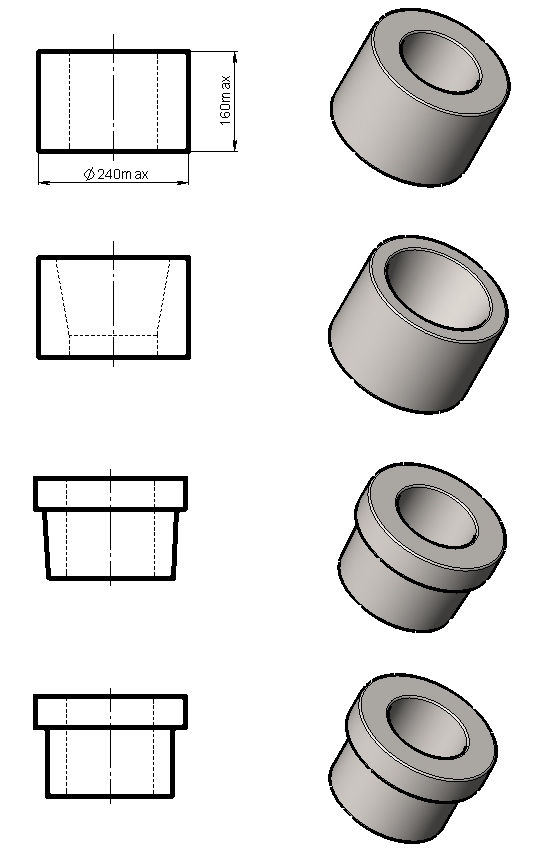 